TOTENBUCH - Datenerhebung LIBRO DIE MORTI - dati per la registrazione Angaben zur Person - dati persona Nachname 
cognome Taufname/n
nome/i battesimo Geburtsdatum 
data di nascitaGeburtsort 
Luogo di nascitaWohnort
luogo di residenza Adresse 
indirizzoBerufprofessioneEltern des/der Verstorbenen
Genitori del defunto  Zivilstand
stato civile                                                                 O ledig - single 
O verheiratet - spsato/a  mit/con: 
O verwittwet - vedovo/a von/da:  ______________________________________________Angaben zur Bestattung - note inumazione Ort des Todes
luogo della morteDatum u. Uhrzeit des Todes 
data e ora della morte Requiem - Kirche 
Chiesa funerale Beerdigunserlaubnis 
permesso di reppellimento Muss nur bei jener Institution vorliegen, die für die Führung des friedhofs bzw. für die Bestattung zuständig ist. 
Deve esser disponibile presso lìstituzione della gestione del cimitero/sepotura. Bestattungsform 
forma funeraria O Erdbestattung - inumazione feretro 
O Urnenbestattung - inumazione urna 
O Aschengefäß- Beisetzung inumazione contenitore ceneri Grabstätte
loculoKontaktperson - persona  del contattoNachname- Vorname 
Cognome - nome Adresse 
indirizzoTelefon und/oder E-Mail 
telefono e/o e-mail Anmerkung - Note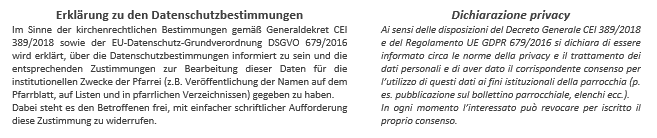 Ort und Datum
luogo e data ____________________________________________________________________Unterschrift 
Firma ____________________________________________________________________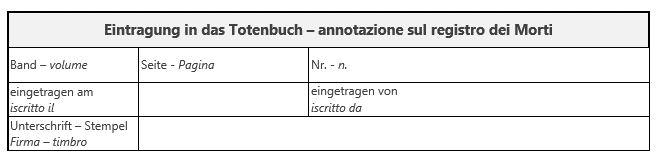 